ROKIŠKIO KULTŪROS CENTRO 2020 METŲ VEIKLOS ATASKAITAI. TRUMPAS ĮSTAIGOS APRAŠYMASRokiškio kultūros centras yra viena iš trijų pagrindinių Rokiškio savivaldybės kultūros politiką įgyvendinančių įstaigų. Tai biudžetinė įstaiga, finansuojama iš rajono savivaldybės biudžeto. Kultūros centro steigėja yra Rokiškio rajono savivaldybės taryba. Rokiškio kultūros centras yra juridinis asmuo, turintis simboliką, banko sąskaitą. Įstaigos valdymo ir sprendimų priėmimo procesuose sąveikauja kultūros centro direktorius, direktoriaus pavaduotojas kultūrinei veiklai, ūkvedys-vairuotojas, Kultūros centro taryba, darbuotojų atstovai (profesinė sąjunga, pirmininkė B. Bagdonienė).Prioritetinis tikslas. Puoselėti ir įgyvendinti regiono etninę kultūrą, mėgėjų, profesionalųjį ir kino meną, kitas meno rūšis ir formas, skatinti kurti menines programas, plėtoti švietėjišką (edukacinę), pramoginę veiklą, tenkinti bendruomenės kultūrinius poreikius.II. VEIKLOS SĄLYGOSŽmogiškieji ištekliai. 2020 m. pabaigoje Kultūros centre buvo 28 etatų, iš jų 17,75 kultūros ir meno srities darbuotojų, 10,25 ūkio ir kvalifikuotų specialistų. Kultūros centre 2020 m. pabaigoje dirbo 33 žmonės. 2020 m. kvalifikaciją tobulino 36 kartus. 1 kultūros ir meno darbuotojas tęsė studijas aukštojo mokslo institucijoje (magistrantūros studijos).    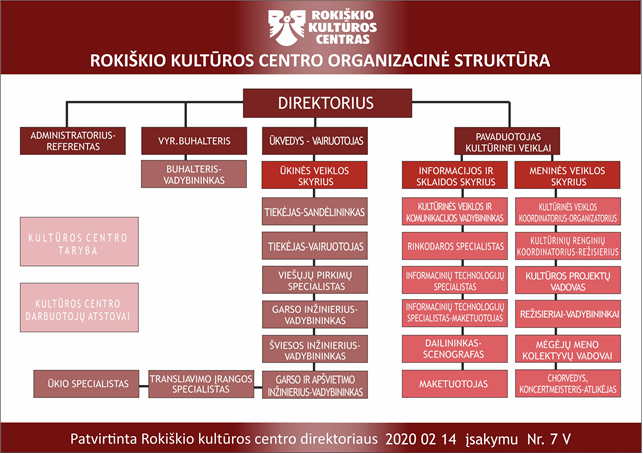 2020 m. įstaigos struktūroje peržiūrėjus darbo funkcijas nuo 2020 m. kovo 1 d. atlikti šie pakeitimai (pareigybės dalys nurodytos skliausteliuose): - panaikinta Ūkio specialisto pareigybė (0,25) bei Transliavimo įrangos operatoriaus pareigybė (0,25) ir įsteigta Mėgėjų meno kolektyvo vadovo-atlikėjo pareigybė (0,5).;- Kultūrinės veiklos koordinatoriaus-organizatoriaus pareigybė (1) pakeista į Kultūrinės veiklos ir komunikacijos vadybininko pareigybę (1);- Dailininko-scenografo pareigybė (0,25) pakeista į Rinkodaros specialisto pareigybę (0,25);- Tiekėjo-ūkio specialisto pareigybė (1) pakeista į Ūkio specialisto pareigybę (1);- Ūkio specialisto pareigybė (0,25) pakeista į Tiekėjo-vairuotojo pareigybę (0,25);- Ūkvedžio pareigybė (1) pakeista į Ūkvedžio-vairuotojo pareigybę (1);- Ūkvedžio padėjėjo pareigybė (0,5) pakeista į Tiekėjo-sandėlininko pareigybę (0,5);- nuo 2020 m. gruodžio 1 d. Mėgėjų meno kolektyvo vadovo pareigybė (0,25) pakeista į Maketuotojo pareigybę (0,25). Pakeistos/papildytos kai kurių darbuotojų darbo funkcijos.Infrastruktūra ir jos pokyčiai. Per 2020 metus įsigyta: automobilis Renault Master (2012.01.01 metų, variklio darbinis tūris – 2299 cm3, galia – 92 kW., kuras – dyzelinas, sėdimų vietų skaičius – 9 ); kulisų užuolaidos (Didžiosios salės scenai, 10 vnt.); minkštasuolis „Gracija“ 1 kompl. (7 vnt.);2 nešiojamieji kompiuteriai;2 kameros Dahua HFW (stebėjimo kameros RKC viduje);kamera Sony FDR;šinlaidžiai ir LED lempos (parodų apšvietimas didžiosios salės II a. foje, 16 vnt);muzikinis centras NgS WILDJAM;dviratis treniruoklis ir elektrinis paspirtukas;mikšerinis pultas;kondensatorinis mikrofonas;mikrofonas Rode (filmavimui);tiesioginės transliacijos įrangos komplektas;gido sistema 20 kompl.(imtuvas, siųstuvas, transportavimo dėžė, ausinės, „Retina“ ekranas);interneto svetainės sukūrimo paslauga.	Finansiniai ištekliai. Kultūros centro finansavimo šaltiniai buvo šie:Savivaldybės biudžetas – 384948,00 Eur (339476,00 Eur darbo užmokesčiui ir soc. draudimui 2020 m.); 2019 m. atitinkamai – 354813,00 Eur (302051,00 Eur darbo užmokesčiui ir soc. draudimui);Projektinei veiklai skirtas biudžetas iš savivaldybės biudžeto – 26361,00 Eur (2019 m. –20546,00 Eur);Tikslinė parama renginiams iš savivaldybės biudžeto – 34550,00 Eur (2019 m. – 33869,00 Eur);Vaikų ir jaunimo socializacijos programa „Kūrybiška vasara” – 2400,00 Eur (2019 m. – 600,00 Eur);Tarptautinė sklaida – 800,00 Eur (2019 m. – 1400 Eur);Valstybės lėšos projektų įgyvendinimui (LKT fondas) – 64700,00 Eur (2019m. – 77340,00 Eur);Lietuvos Respublikos Kultūros ministerijos projektas „Laisvės vėjų žemė” – 3000,00 Eur , (2019 m. – Kultūros sostinės projektas 57924,00 Eur);Kultūros centro mokamų paslaugų pajamos –28599,95 Eur (2019 m. – 71631,87 Eur);Gauta paramos – 7970,00 Eur (2019 m. – 19737,59 Eur).III. ĮSTAIGOS FUNKCIJŲ VYKDYMASKultūros centras tenkina bendruomenės kultūrinius poreikius, puoselėja ir įgyvendina regiono etninę kultūrą, mėgėjų meninę veiklą, vykdo profesionalaus meno sklaidą, aktyvina meno rūšių ir formų įvairovę, kuria menines programas, plėtoja švietėjišką (edukacinę), pramoginę veiklą. Ataskaitoje pristatomas veiklos funkcijų įgyvendinimas 2020-aisiais metais.Vykdyti kultūrinę veiklą. Reprezentuoti ir vykdyti Rokiškio rajono mėgėjų meno ir kūrybos įgyvendinimą ir sklaidą bei organizuoti etninę kultūrą, mėgėjų meną populiarinančius renginius. 2020 m. įvyko 215 (2019 m. projekto „Rokiškio kultūros sostinė“ vykdymo metais – 415) kultūrinių iniciatyvų: išvykų, koncertų, spektaklių, edukacinių programų, parodų, pramoginių renginių kino filmų demonstravimų. Iš jų 177 organizavo kultūros centras, likusius renginius Kultūros centro bazėje organizavo kiti kultūros paslaugų teikėjai, o Kultūros centras šiuos renginius aptarnavo suteikdamas savo žmogiškuosius ir infrastruktūros išteklius. Dėl COVID-19 pandemijos balandžio mėnesį neįvyko nė viena kultūrinė iniciatyva, gegužės mėn. – 4 iniciatyvos, lapkritį – 1, gruodį – 10 (virtualūs renginiai ir virtualūs konkursai, kuriuose dalyvavo kultūros centro šokių kolektyvai).   Kultūros centras sudarė sąlygas mėgėjų meno kolektyvams vykdyti jų veiklos sklaidą, organizuodamas 13 išvykų Lietuvoje (2019 m. – 52) ir vieną išvyką į Latvijos respubliką (2019 m. – 3 išvykos į užsienį), į kurias vyko 258 Kultūros centro meno kolektyvų nariai (2019 m. – 811). Kultūrinėse iniciatyvose dalyvavo 39540 lankytojų (2019 m. – 73907 lankytojai) ir tai yra 47 procentais mažiau.2020 m. Kultūros centre veiklą vykdė 13 meno mėgėjų kolektyvų (2019 m. – 12), iš kurių 4 – vaikų ir jaunimo. Kultūros centre veikia suaugusių ir vaikų-jaunimo teatrų studijos; suaugusių folkloro kolektyvas; suaugusių moterų, vyrų, mišrus ir vaikų vokaliniai ansambliai ir chorai; vaikų ir suaugusių šokių kolektyvai. Kolektyvų veikloje dalyvavo 199 nariai. 2020 m. Rokiškio liaudies teatro kolektyvas su spektakliu „Dėdės ir dėdienės“ dalyvavo respublikiniame konkurse „Atspindžiai“ (dalyvavo 115 spektaklių) ir surinkęs 90 balų iš 100 galimų buvo įvertintas labai gerai. Išskiriami šie pagrindiniai 2020 m. mėgėjų meno renginiai:1. „Vasaronės“ (13 meninių programų visą vasarą L. Šepkos parke; pasirodė per 20 įvairaus žanro mėgėjų meno kolektyvų iš visos Lietuvos);2. XXVI Tarptautinis mėgėjų teatrų festivalis „Interrampa“ (6 spektakliai);3. Aukštaitijos vaikų lėlių teatrų festivalis „Kai atgyja lėlės“ (organizatorius J. Keliuočio viešojibiblioteka; 6 spektakliai);4. Rokiškio liaudies teatro spektakliai: „Dėdės ir dėdienės“; „Lietuviai“, „Demokratija“;Sėkmingais renginiais taip pat laikome valstybinių švenčių minėjimo renginius. Pagrindinis jų akcentas – tarpinstitucinis bendradarbiavimas su įvairiomis miesto ir rajono organizacijomis (kultūros ir švietimo įstaigos, NVO, verslo struktūros, bendruomenės).Organizuoti profesionalaus meno sklaidos renginius. 2020 m. vyko 48 profesionalaus meno renginiai (2019 m. – 76 renginiai):1. Lietuvos profesionalių teatrų festivalis „Vaidiname žemdirbiams“ (iš suplanuotų 22 spektaklių parodyti 16 spektaklių);2. Tarptautinis vargonų muzikos festivalis skirtas čekų muzikui, pedagogui, vargonininkui Rudolfui Lymanui (8 koncertai, 1 edukacinė programa vaikams);3. Tarptautinis šiuolaikinio meno festivalis „Startas“ (18 veiklų);4. Meno ir kūrybos festivalis jaunimui „Vasaros naktys. Mūsų naktys“ (2 dienų festivalis, 14 veiklų).Vykdyti ugdymo ir edukacines programas, veiklą įvairaus amžiaus žmonių grupių (vaikų, moksleivių, jaunimo, senyvo amžiaus ir kitų) estetiniam, meniniam, kūrybiniam, sociokultūriniam poreikiui tenkinti ir užimtumui įgyvendinti. Kultūros centras 2020 metais vykdė įvairaus pobūdžio skirtingoms tikslinėms grupės edukacinius renginius: vasaros dienos stovyklos, pramoginės edukacinės programos vaikams, kūrybinės dirbtuvės šeimoms švenčių metu, dalykiniai seminarai, susitikimai ir paskaitos, debatai. 2020 m. parengtos ir patvirtintos 3 Kultūros paso programos vaikams: 1 teatro ir 2 šokių  (pagal LR Kultūros ministerijos skelbiamą konkūrą). Dėl COVID-19 pandemijos programos nebuvo vykdytos. Organizuotos 2 vasaros dienos stovyklos vaikams (teatro ir šokio krypties), kuriose sudalyvavo 45 vaikai.Kultūros centras vykdydamas įvairius kultūros projektus, stengiasi jog bent kelios veiklos projekte būtų skirtos vaikų ir suaugusių edukacijai:- „Vargonų muzikos“ festivalio metu suorganizuota edukacinė programa muzikos mokyklos vaikams ir mokytojams apie vargonų muziką, kurią vedė Nacionalinės vargonininkų asociacijos atstovai-vargonininkai; - Šiuolaikinio meno festivalio „Startas“ metu organizuotos edukacinės šokio, teatro, garso veiklos; - Jaunimo kūrybos ir festivalio „Vasaros naktys. Mūsų naktys“ metu vykdytos kelios kūrybinės dirbtuvės nuo improvizacijos iki komiksų.Įgyvendinti įvairių kultūros ir meno rūšių ir formų programas, projektus, veiklą. 2020 m. Rokiškio kultūros centras vykdė 11 kultūros projektų 2019 m. – 10), kuriuos finansavo Lietuvos kultūros ministerija, Lietuvos kultūros taryba, Rokiškio raj. savivaldybė, rėmėjai:- XXVI Lietuvos profesionalių teatrų festivalis „Vaidiname žemdirbiams“, bendras projekto biudžetas – 25835,00 Eur;- XXVI tarptautinis mėgėjų teatrų festivalis „Interrampa“, bendras projekto biudžetas – 8881,00 Eur;- XXI tarptautinis vargonų muzikos festivalis, skirtas čekų muzikui, pedagogui, vargonininkui Rudolfui Lymanui, bendras projekto biudžetas – 15197,00 Eur;- V tarptautinis šiuolaikinio meno festivalis „Startas“, bendras projekto biudžetas – 7329,00 Eur;- Kultūros ir meno festivalis „Vasaros naktys. Mūsų naktys“, bendras projekto biudžetas – 9215,00 Eur;- Mėgėjų meno ir kūrybos festivalis „Vasaronės“, bendras projekto biudžetas – 5000,00 Eur;- Vasaros dienos stovykla „Kūrybiška vasara“, bendras projekto biudžetas – 2400,00 Eur;- Projektas, skirtas Kovo 11-osios 30-mečiui „Laisvės gynėjų žemė“, bendras projekto biudžetas – 7500,00 Eur;- Vaikų ir jaunimo teatrų festivalis „Juodasis katinas“, bendras projekto biudžetas – 4940,00 Eur (veiklos bus tęsiamos 2021 m.)- Etnokultūros  projektas „Etno injekcija – misija įmanoma“ – 2400,00 Eur (veiklos bus tęsiamos 2021 m.);- „Teatralizuoti pasivaikščiojimai po Rokiškį“ projektas – 20279,00 (veiklos bus tęsiamos 2021 m.).2020 m. parengtos projektų paraiškos: Lietuvos kultūros fondui – 11 paraiškų; Rokiškio raj. savivaldybei pagal Prioritetinių renginių metodiką (patvirtinta 2020 m.) parengta 14 paraiškų. 2020 m. parengtas stambios apimties kultūros projektas „Menas mano gyvenime – gyvenimas mene“ pagal EEE ir Norvegijos finansinį mechanizmą 2014-2021. Jei bus finansuoti, šie projektai bus vykdomi 2021 metais.2020 m. tęsiamas investicinio projekto „Rokiškio miesto kultūros infrastruktūros paslaugų gerinimas“ vykdymas. Parengtos specifikacijos, pradėti vykdyti viešieji pirkimai. Siekiant užtikrinti kokybiškų kultūros paslaugų teikimą, bus įsigyta garso ir apšvietimo sistemos, kurios leis papildomai kasmet organizuoti įvairius renginius, kurie atitiks šiuolaikinės visuomenės poreikius, ir bus skirti suaugusiesiems, jaunimui, vaikams, vietiniams ir atvykstantiems Lietuvos bei užsienio turistams. Įsigyta infrastruktūra sudarys sąlygas siekti aukštesnės kultūros paslaugų kokybės, kokybiškesnio gyventojų kultūrinių poreikių tenkinimo, kultūrinio sąmoningumo ir aktyvumo didinimo, taip pat prisidės prie patrauklios verslui aplinkos kūrimo. Planuojama projektą baigti vykdyti iki 2021 m. gruodžio 31 d.Bendradarbiauti su rajono, regiono, šalies ir užsienio institucijomis, organizacijomis. Kultūros centras bendradarbiauja su rajono kultūros, švietimo įstaigomis, nevyriausybinėmis organizacijomis, verslo įmonėmis. Nuolatiniai renginių ir projektinės veiklos partneriai yra Rokiškio krašto muziejus, Rokiškio J. Keliuočio viešoji biblioteka, Rokiškio turizmo ir tradicinių amatų informacijos ir koordinavimo centras, Rokiškio R. Lymano muzikos mokykla ir choreografijos skyrius, Rokiškio Šv. Mato parapija, Rokiškio raj. savivaldybės administracijos švietimo, kultūros ir sporto skyrius, Rokiškio miesto ir kaimiškoji seniūnijos, Rokiškio raj. policijos komisariatas, Rokiškio švietimo centras, Rokiškio jaunimo centras, Rokiškio jaunimo organizacijų asociacija „Apvalus stalas“, dailininkų klubas „Roda“, nevyriausybinės organizacijos „Artritas“, Rokiškio neįgaliųjų klubas, Rokiškio krašto savanorių ir šaulių kuopos. Taip pat sėkmingai bendradarbiaujama su Pandėlio daugiafunkciniu centru (Mėgėjų meno festivalio "Vasaronės" dalyviai bei Tarptautinio vargonų muzikos festivalio atidarymo šventės dalyviai), Lietuvos teatro ir muzikos akademija (Klavesino ir vargonų klasės jaunieji vargonininkai-studentai atliko asistentų pareigas per vargonų muzikos koncertus), Nacionalinė vargonininkų asociacija (Asociacijos nariai parengė ir pristatė edukacinę programą vargonų tema Rokiškio Rudolfo Lymano muzikos mokyklos mokiniams ir mokytojams), Čekijos Respublikos ambasada Vilniuje (kartu su ambasada rengiamas tradicinis vargonų muzikos festivalis), Čekų draugija (prisideda finansiniu įnašu organizuojant Vargonų muzikos festivalį), Lietuvos nacionaliniu kultūros centru (dalyvaujama Centro rengiamuose konkursuose: "Atspindžiai" bei kvalifikacijos kėlimo programose). Kultūros centras yra Lietuvos kultūros centrų asociacijos narys.Kaupti, analizuoti ir viešinti informaciją apie įstaigos veiklą, svarbiausius pasiekimus, apdovanojimus. 2020 m. Rokiškio kultūros centras atnaujino oficialią įstaigos elektroninę svetainę. Įstaigos viešinimas vykdomas elektroninėje erdvėje – oficialioje Rokiškio kultūros centro svetainėje www.rokiskiokc.lt ir socialinio tinklo Facebook paskyrose: „Rokiškio kultūros centras“; Lietuvos profesionalių teatrų festivalis „Vaidiname žemdirbiams“; tarptautinis mėgėjų teatrų festivalis „Interrampa“, Kultūros ir meno festivalis „Vasaros naktys. mūsų naktys“; tarptautinis šiuolaikinio meno festivalis „Startas“; tarptautinis vargonų muzikos festivalis. Šiose svetainėse talpinama visa informacija apie Kultūros centre vyksiančius renginius ir projektus, publikuojamos reklaminės afišos, informaciniai straipsniai. Kultūros centro renginiai viešinami vietinėje kabelinėje televizijoje „Zirzilė“, Rokiškio raj. savivaldybės ekrane bei atskiru susitarimu UAB „Lašų duona“ ekrane. Papildomuose reklaminiuose stenduose renginių afišoms reklamuoti. Kultūros centras bendradarbiauja su rajono laikraščiais: „Gimtasis Rokiškis“ bei „Rokiškio Sirena“. Bendradarbiavimo pagrindu šie leidiniai viešina visus kultūros centro organizuojamus renginius (išskyrus atvykstančių atlikėjų, kurie su leidiniais tariasi asmeniškai). Spausdinamos renginių afišos, renginių programos, reklaminiai straipsniai, interviu. Taip pat leidiniai publikavo informacinio pobūdžio straipsnius apie Kultūros centro kolektyvų pasirodymus, rengiamas šventes, išvykas, gautus apdovanojimus. Kultūros centras nuolat bendradarbiauja su GNTV (Gerų naujienų televizija), kuri rengia įvairius reportažus apie kultūros centro renginius. Viso parengti 2 reportažai.Skirtingoms projekto veikloms yra rengiamos įvairios viešinimo priemonės: video klipai, radijo ir tv reportažai, straipsniai respublikinėje, regioninėje ir vietinėje spaudoje. Parengta 15 pranešimų spaudai. Kultūros centras feisbuko paskyroje pasiekė 5558 sekėjų skaičių. Buvo sukurta 616 pranešimų (post‘ų). Pasiekiamumas pasiekė 997202 skaičių, įsitraukimas – 75593. Didžiausi kultūros centro festivaliai turi atskiras feisbuko paskyras: 1. Vaidiname žemdirbiams 909 sekėjai, 27 postai, pasiekiamumas 16769, įsitraukimas 982; 2. Interrampa sekėjai – 452, 30 postų, pasiekiamumas 39528, įsitraukimas 2352;  3. Vargonų festivalis 381 sekėjas, 38 postai, pasiekiamumas 22172, įsitraukimas 1211;  4. Startas 425 sekėjai, 50 postų, pasiekiamumas 29185, įsitraukimas 1428;  5. Vasaros naktys, mūsų naktys 1156 sekėjai, 51 postas, pasiekiamumas 55216, įsitraukimas 6208.Sukurta Rokiškio kultūros centro socialinio tinklo Instagram paskyra. Turi 697 sekėjus. (Paskyros turinys aktyviai kuriamas tik nuo 2021 m.). Sukurti 24 postai, pasiekiamumas 1961, įsitraukimas 1530.IV. VALDYMO SPRENDIMAI2020 m. kovo 18 d. buvo patvirtinta nauja Rokiškio kultūros centro tarybos sudėtis, kurią sudaro septyni nariai. Taryba sudaryta 2 metų laikotarpiui. Birželio 12 d. vyko pirmasis kultūros centro tarybos susirinkimas. Tarybos pirmininke išrinkta direktoriaus pavaduotoja kultūrinei veiklai Aušra Gudgalienė. Ji pristatė įstaigos struktūrą, pagrindines veiklos sritis ir funkcijas, supažindino su vedamos statistikos ir lankytojų apklausos tyrimų duomenimis, Lietuvos kultūros tarybos finansuotais ir vykdomais kultūros projektais. Kultūros tarybos nariai siūlė savo idėjas kaip patobulinti įstaigos veiklą. Gruodžio 14 d. sėkmingai ZOOM platformoje įvyko antrasis tarybos posėdis, kuriame aptarta 2020 metų įstaigos veikla ir pristatytas 2021 metų veiklos plano projektas. Tarybos nariai turėjo galimybę elektroniniu paštu pateikti pastabas bei pasiūlymus ir 2021 m. sausio 19 d. Virtualaus posėdžio metu buvo pritarta Rokiškio kultūros centro 2021 metų veiklos plano patvirtinimui.  Pavasarį, užklupus pandemijai, keitėsi darbo organizavimas. Atsižvelgiant į Rokiškio rajono savivaldybės administracijos direktoriaus 2020-03-12 įsakymą Nr. AV-253 „Dėl renginių uždraudimo Rokiškio rajono savivaldybės teritorijoje“, nuo kovo 13 d. buvo uždrausti visi masiniai renginiai ir visos mėgėjų meno kolektyvų repeticijos bei išvykos. Dalis veiklų ir projektų buvo atidėti, repeticijos sustabdytos. Tik apie 25 proc. darbuotojų dirbo kultūros centre, kiti kūrybiniai darbuotojai tęsė veiklas nuotoliniu arba mišriu būdu. 2020 m. kovo 16 d. direktoriaus įsakymu Nr. 71 P „Dėl mėgėjų meno kolektyvų vadovų ir kitų specialistų darbo nuotoliniu būdu esant ekstremaliai situacijai paskelbus karantiną Lietuvoje“  meno kolektyvų vadovams ir kitiems specialistams (dvidešimt vienam darbuotojui) leista dirbti nuotoliniu būdu, išskyrus atvejus kai būtina atitinkamas funkcijas atlikti darbo vietoje. Darbas nuotoliniu būdu tęsėsi iki kovo 31 d. 2020 m. kovo 30 d. direktoriaus įsakymu Nr. 73 P „Dėl dalinių prastovų kvalifikuotiems specialistams pratęsus karantiną Lietuvoje“ nuo balandžio 1 d. penkiems specialistams paskelbtos dalinės prastovos.  2020 m. kovo 30 d. įsakymu Nr. 74 P „Dėl prastovų mėgėjų meno kolektyvų vadovams ir kitiems kvalifikuotiems specialistams pratęsus karantiną Lietuvoje“ penkiolikai darbuotojų nuo balandžio 1 d. paskelbtos prastovos, kurios buvo tęsiamos iki balandžio 27 d.  2020 m. gegužės 14 d. direktoriaus įsakymu Nr. 24 V „Dėl COVID-19 pandemijos valdymo priemonių atnaujinant ir organizuojant Rokiškio kultūros centro mėgėjų meno kolektyvų veiklą tvarkos aprašo patvirtinimo“ patvirtintas COVID-19 pandemijos valdymo priemonių atnaujinant ir organizuojant Rokiškio kultūros centro mėgėjų meno kolektyvų veiklos tvarkos aprašas, kuris įsigaliojo 2020 m. gegužės 18 d. Vadovaujantis šiuo tvarkos aprašu buvo atnaujinta mėgėjų meno kolektyvų veikla. Teko greitai prisitaikyti prie kitokių darbo metodų, nors reikalavimai nuolat keitėsi ir buvo sunku planuoti savo veiklą. Kultūros centre kuria meno kolektyvai, kurie skirtingai nei profesionalūs kolektyvai, karantino metu iš esmės kokybiškai kurti ir dirbti negalėjo.Birželio mėnesį atlaisvinus ribojimus meno kolektyvai spėjo atnaujinti savo menines programas ir pasirodyti. Nuo lapkričio 7 d. meninė veikla vėl buvo sustabdyta prasidėjus karantinui Lietuvoje.  Kai kurios repeticijos persikėlė į virtualią erdvę, tačiau jos buvo labiau individualios. Per pandemiją sėkmingai buvo perkelti ir kvalifikacijos tobulinimo seminarai į nuotolinius, kuriuose noriai dalyvavo kultūros centro darbuotojai (organizatorius Lietuvos nacionalinis kultūros centras). Kūrybiniai darbuotojai privalėjo greitai persiorientuoti į kitokį – virtualų paslaugos teikimą. Privalėjome greitai mokytis televizinio darbo specifikos, ieškoti naujų formų ir būdų, kaip išlaikyti žiūrovą ir pasiekti platesnes auditorijas. Virtualūs renginiai buvo transliuojami Rokiškio kultūros centro feisbuko paskyroje. Svarbu, kad pandemijos metu, kuri pakeitė mūsų kasdienybę ir prioritetus, sugebėjome išlikti vieninga komanda. Visi pasitarimai vyko ZOOM platformoje, kas leido nenutolti ir greitai priiminėti sprendimus, bei tikslingai veikti. Parengė direktorė Vaiva Baltrūnaitė Kirstukienė  		                                                          			    		PRITARTARokiškio rajono savivaldybės tarybos2021 m. kovo 26 d. sprendimu Nr. TS-Metai2020202020192019Renginių grupėsRenginiaiLankytojaiRenginiaiLankytojaiMėgėjų meno renginiai304479619175Profesionalaus meno sklaidos renginiai (parodos, koncertai, spektakliai)48122207725541Tautodailės ir kt. parodos352073022Edukaciniai renginiai291417552858Kino filmai342671426266Pramoginės muzikos koncertai114027237856Kiti renginiai (valstybinės šventės, minėjimai, šokiai vyresniems, pramoginės programos) 46142069825536